คำนำทำไมองค์การบริหารส่วนตำบลสระตะเคียนต้องมีการจัดการองค์ความรู้ (Knowledge  Management)		ตามที่องค์การบริหารส่วนตำบลสระตะเคียน  ได้ประกาศใช้แผนพัฒนาบุคลากร ประจำปีงบประมาณ พ.ศ. ๒561 – 2563  เมื่อวันที่ ๙ สิงหาคม 2560 ไปแล้วนั้น เพื่อให้การดำเนินการเป็นไปตามแผนพัฒนาบุคลากร พ.ศ. 2561 ตามยุทธศาสตร์ที่มุ่งหวังให้องค์การบริหารส่วนตำบลสระตะเคียนเป็นองค์กรแห่งการเรียนรู้ ประกอบกับแนวคิดการบริหารราชการแนวใหม่ที่สังคมปัจจุบันเป็นสังคมแห่งการเรียนรู้      ยุคโลกาภิวัฒน์ และยุคแห่งการเปลี่ยนแปลง หน่วยงานราชการต่างๆจะต้องมีการปรับตัว ในฐานะองค์กรปกครองส่วนท้องถิ่นรูปแบบหนึ่ง จะต้องเปลี่ยนกระบวนทัศน์และวิธีปฏิบัติงานใหม่เพื่อให้สามารถแข่งขันกับหน่วยงานภาคเอกชน โดยเปลี่ยนจากการมุ่งเน้นผลงานมาสู่การมุ่งเน้นผลสัมฤทธิ์ หรือการปรับเปลี่ยนวิธีการปฏิบัติงานจากการเอาหน่วยงานของตนเองเป็นหลัก เป็นการเน้นความร่วมมือระหว่างหน่วยงานทุกหน่วยงาน ไม่ว่าจะเป็นหน่วยงานราชการ หน่วยงานภาคเอกชน หรือภาคประชาสังคม ในส่วนของเครื่องมือหรือแรงขับเคลื่อนหลักในการปฏิบัติราชการจะต้องยกระดับจากข้อมูล (data) และสารสนเทศ (information) ไปเป็นความรู้ (Knowledge  Management) โดยจะต้องคำนึงว่าความรู้ที่ต้องใช้ในการปฏิบัติงานนั้น มีทั้งที่อยู่ในรูปแบบของความรู้ชัดแจ้ง (explicit) และที่อยู่ในรูปของความรู้ที่ฝังลึกอยู่ในสมองคน (Knowledge) 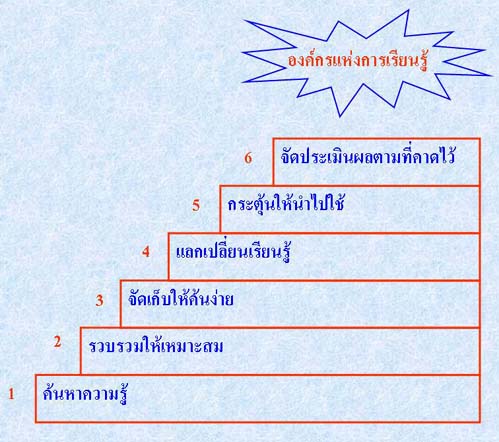 		การปฏิบัติราชการแบบเดิมเน้นการใช้ความรู้ชัดแจ้งที่มี “ผู้รู้” กำหนดไว้แต่การปฏิบัติราชการตามแนวทางการจัดการความรู้ จะเน้นให้ผู้ถือปฏิบัติงานใช้ความรู้ฝังลึกที่อยู่ในสมองของตนเองและเน้นการร่วมกันสร้างความรู้ขึ้นใช้งาน  ซึ่งจะทำให้การปฏิบัติงานมีความเป็นพลวัต สอดคล้องกับสถานการณ์หรือบริบทที่แตกต่างกันหรือเปลี่ยนแปลงไป การปฏิบัติราชการแบบเดิมอิงกฎระเบียบ จะต้องมีการปฏิบัติตามระเบียบอย่างเคร่งครัด แต่การปฏิบัติราชการแบบใหม่ต้องการผลสัมฤทธิ์และ Economy of speed  (หน่วยงานราชการการจะทำให้เกิด  Economy of speed ได้ด้วยการเพิ่มความเร็วในการพิจารณาอนุมัติตัดสินใจเช่นลดกฎระเบียบข้อบังคับที่ไม่จำเป็นหรือที่ซ้ำซ้อนลง (โดยสันนิฐานในเชิงบวกว่าในสังคมไทยคนดีมีสัดส่วนมากกว่าคนร้ายซึ่งมีเพียงน้อยนิดเปลี่ยนจากกฎระเบียบข้อบังคับที่ป้องกันคนร้ายกระทำความชั่วจนคนดีทำความดีไม่สะดวกเพราะ กฎ ระเบียบต่าง ๆ     เป็นอุปสรรค เปลี่ยนเป็นส่งเสริมให้คนกระทำดีเพราะในสังคมไทยมีคนดีมากกว่าคนร้ายมากมายนัก ) ก็จะทำให้เกิด  Economy of speed ได้เช่นกัน)- 2 -		ซึ่งสอดคล้องกับพระราชกฤษฎีกาว่าด้วยหลักเกณฑ์และวิธีการบริหารกิจการบ้านเมืองที่ดี พ.ศ. 2546 (มาตรา 11 ส่วนราชการมีหน้าที่พัฒนาความรู้ในส่วนราชการเพื่อให้มีลักษณะเป็นองค์กรแห่งการเรียนรู้อย่างสม่ำเสมอ โดยต้องรับรู้ข้อมูลข่าวสารและสามารถประมวลผลความรู้ในด้านต่างๆเพื่อนำมาประยุกต์ใช้ในการปฏิบัติราชการได้อย่างถูกต้อง รวดเร็ว และเหมาะสมต่อสถานการณ์ รวมทั้งต้องส่งเสริมและพัฒนาความรู้ความสามารถ สร้างวิสัยทัศน์และปรับเปลี่ยนทัศนคติของข้าราชการในสังกัด ให้เป็นบุคลากรที่มีประสิทธิภาพและมีการเรียนรู้ร่วมกัน  ทั้งนี้ เพื่อประโยชน์ในการปฏิบัติราชการของส่วนราชการให้สอดคล้องกับการบริหารราชการให้เกิดผลสัมฤทธิ์ ตามพระราชกฤษฎีกานี้		ด้วยเหตุผลดังกล่าว ประกอบกับเพื่อให้เป็นไปตามมาตรฐานการปฏิบัติงานตามแบบประเมินมาตรฐานการปฏิบัติราชการและการนิเทศองค์กรปกครองส่วนท้องถิ่นประจำปี พ.ศ. 2561 ด้านที่ 2 หมวดหมวด 4 การจัดองค์ความรู้ในองค์กร งานการเจ้าหน้าที่ สำนักงานปลัด อบต. จึงได้จัดทำเอกสารประกอบองค์ความรู้ (Knowledge Management : KM)  เรื่อง  สิทธิในเงินบำเหน็จดำรงชีพ บำเหน็จตกทอด และเงินช่วยพิเศษ ตามพระราชบัญญัติบำเหน็จบำนาญข้าราชการ พ.ศ. 2494 และที่แก้ไขเพิ่มเติม พระราชบัญญัติกองทุนบำเหน็จบำนาญข้าราชการ พ.ศ. 2539 และที่แก้ไขเพิ่มเติม  พระราชบัญญัติกลับไปใช้บำเหน็จบำนาญตาม พรบ.บำเหน็จบำนาญข้าราชการ พ.ศ. 2494 พ.ศ. 2557 พระราชกฤษฎีกาการจ่ายเงินเดือน เงินปี บำเหน็จ บำนาญ และเงินอื่นฯ พ.ศ. 2535 และที่แก้ไขเพิ่มเติม  กฎกระทรวงกำหนดอัตราและวิธีการรับบำเหน็จดำรงชีพ (ฉบับที่ ๒) พ.ศ. 2551  		เพื่อเป็นระบบการจัดการที่สามารถกำหนดขึ้น  และนำไปปฏิบัติได้อย่างเป็นรูปธรรม       โดยองค์การบริหารส่วนตำบลสระตะเคียน ได้ดำเนินการจัดวางระบบการจัดการความรู้  และแผนการดำเนินงาน ไว้เพื่อที่จะให้มีการ รวบรวม จัดระบบ เผยแพร่ ถ่ายโอนองค์ความรู้ที่เป็นประโยชน์ต่อการปฏิบัติงาน ขององค์การบริหารส่วนตำบลสระตะเคียน  ให้สามารถนำไปประยุกต์ใช้ในสถานการณ์ต่างๆ       ได้ทันเวลา และทันเหตุการณ์ จะส่งผลให้การปฏิบัติงานของบุคลากรในสังกัดองค์การบริหารส่วนตำบล     สระตะเคียน  มีคุณภาพ และมีประสิทธิภาพเพิ่มมากขึ้น ซึ่งจะทำให้องค์กรบรรลุเป้าหมายตามวิสัยทัศน์     พันธกิจ และเป็นองค์กรแห่งการเรียนรู้ (Learning Organization) ต่อไปโดยงานการเจ้าหน้าที่สำนักงานปลัด อบต.สระตะเคียนอำเภอเสิงสาง  จังหวัดนครราชสีมา